Научно-исследовательская работаПредмет: «История»Тема: «Верховные Боги Олимпа»Выполнила: Нургазиева Дарина Маратовнаучащаяся 5 «Г» классаНегосударственного учреждения «Школа «Престиж» города АлматыРуководитель:Батырбекова Маншук Амирхановнапедагог-психологНегосударственного учреждения «Школа «Престиж»ОглавлениеВведение	3I. Теоретическая часть	41. История древнегреческой мифологии	42. Древнегреческие Боги	52.1. Верховные Боги Олимпа	62.2. Второстепенные Греческие Боги	72.3. Греческие музы	92.4. Низшими богами в греческой мифологии являются сатиры, нимфы и оры	102.5. Чудовища 	103. Верховные Боги Олимпа	113.1. Рождение Верховных Богов	113.2. Другие Боги Олимпа	133.3. Зевс и его потомки	143.4. Гера 	153.5. Дети Зевса	15II. Практическая часть	164. Родословная иерархия Верховных Богов Олимпа 	16Заключение	17Список использованных источников информации и литературы	18ВведениеДревняя Греция, Эллада - романтические и более красивые названия привлекали внимание людей на протяжении многих веков.Древняя Греция - одна из составляющих истории древнего мира и один из центров древней цивилизации. Эллада - источник вдохновения для скульпторов, художников и поэтов. Яркая и богатая история Греции не оставила ученых равнодушными, и каждый раз она раскрывает новые тайны эпохи, составленные из древнегреческих мифов и легенд. Изучение древнегреческой мифологии позволяет нам получить глубокое представление о прошлой истории, культуре, литературе, философии жизни и греческой социальной структуре и понять все это.Как мы все знаем, греческая литература возникла на основе мифологии.Мифы были созданы на ранних стадиях общественного развития в различных регионах Греции.С помощью мифологии древние греки пытались объяснить все природные явления, которые происходили, потому что они представляли их в образе существ–богов. Впоследствии древние эллины, греки выделили два типа древнегреческой мифологии, три основных этапа развития мифологии и две основные группы богов.Изучая мифы и легенды Древней Греции в рамках учебной программы 5 класса, я заинтересовалась мифологией, древнегреческой религией и особенно историей Богов Олимпа. Я слышала об этом не раз. Поэтому я хочу узнавать все больше и больше обо всем. Но узнать не только самой, а с радостью поделиться информацией с моими сверстниками. Считаем, что тема древнегреческой мифологии всегда будет актуальна, потому что эта тема очень интересна как детям, так и взрослым. Цель работы: - изучить мифологические и религиозные представления эллинов; - построить схему «Родословная иерархия Верховных Богов Олимпа».Гипотеза: Древнегреческие Боги почти как люди и «ничто человеческое им не чуждо».Задачи:1. Изучить и проанализировать информацию по теме исследования.2. Изучить мифы и легенды Древней Греции и ознакомиться с историей древнегреческой мифологии.3. Изучить состав древнегреческого пантеона.4. Изучить и описать историю рождения Верховных Богов.5. Описать биографию Зевса как повелителя всех богов.6. Построить схему «Родословная иерархия Верховных Богов Олимпа».Методы исследования: изучение источников информации, продуцирование идей, формулирование гипотезы, исторический метод, классификация по признакам, сравнение, описание, анализ, синтез, моделирование – построение родословной иерархии. I. Теоретическая часть1. История древнегреческой мифологииСлово («миф» - «легенда», «предание» и логос – «учение») - греческое слово - совокупность чудесных историй о сотворении мира, о деяниях богов и героев; древнейший способ объяснения окружающей действительности и природы человечества. [1]Мифология - это взгляд древних людей на окружающий мир. С помощью мифологии древние греки пытались объяснить все природные явления, представляя их в образе существ. Сначала, испытывая сильный страх перед природными стихиями, люди изображали богов в ужасающих животных обличьях (Химера, Медуза горгона, Сфинкс, Лернейская гидра).Однако позже боги стали антропоморфными, то есть имели облик человека, и у них были различные человеческие качества (ревность, великодушие, ревнивость, великодушие). Главное различие между богами и людьми заключается в их бессмертии, но, несмотря на свое величие, боги общаются с обычными смертными и даже часто устанавливают с ними любовные отношения, чтобы произвести на свет героев всего племени на земле. [6]Существует два типа древнегреческой мифологии: 1. Космогонический (космогония - происхождение мира) - заканчивается рождением короны.2. Теогонический (теогония - происхождение богов и богоматери). [6]Древнегреческая мифология прошла 3 основных этапа в своем развитии:1. Доолимпийский – это в основном мифология космогоническая. Этот этап начался с представления древних греков о том, что все произошло из хаоса, и закончился убийством Крона и разделом мира между богами.2. Олимпийский (ранняя классика) - Зевс стал верховным богом и поселился на Олимпе со свитой из 12 богов.3. Поздний героизм - герои происходят от богов и смертных, они помогают богам устанавливать порядок и уничтожать монстров.Поэзия создается на основе мифологии, пишутся трагедии, а лирики посвящают свои колядки и гимны богам.В Древней Греции существовали 2 основные группы богов:1. Титаны - Боги второго поколения (шесть братьев - Океан, Кей, Керий, Гипперион, Иапет, Кронос и шесть сестер - Фетида, Феба, Мнемосина, Тейя, Фемида, Рея).2. Олимпийские Боги – олимпийцы - боги в третьем поколении. Олимпия включает в себя детей Кроноса и Реи - Гестию, Деметру, Геру, Аида, Посейдона и Зевса, а также их потомков ‐ Гефеста, Гермеса, Персефону, Афродиту, Диониса, Афину, Апполона и Артемиду. Верховным богом является Зевс, который лишил власти своего отца Кроноса (бога Времени). Греческий пантеон богов традиционно включал 12 богов, но состав пантеона был не очень стабильным, иногда насчитывал 14-15 богов. Обычно это: Зевс, Гера, Афина, Аполлон, Артемида, Посейдон, Афродита, Деметра, Гестия, Арес, Гермес, Гефест, Дионис, Аид. Олимпийские боги жили на священной горе Олимп (Olympos) в Олимпии, на побережье Эгейского моря.Таким образом, мы видим, что древнегреческая мифология интересна и в наши дни, так как с помощью мифов эллины рассказывали о своей жизни, природных явлениях и так далее. Мифология представляет собой интересное повествование о Богах Древней Греции.2. Древнегреческие БогиГреки делили богов на три группы: Пантеон (великие Боги Олимпа)Низшие божестваЧудовищаВ переводе с древнегреческого слово «пантеон» означает «все боги».Герои занимают особое место в греческой мифологии. Наиболее известными из них являются:АхиллГераклОдиссейПерсейТесейЯсонГектор [6]2.1. Верховные Боги ОлимпаСреди Богов Олимпа особое место занимают Верховные Боги. Каждый из них характеризуется своими особенностями и своей значимостью. В таблице 1 описаны выполняемые ими функции. Таблица 1 – Функции Верховных Богов Олимпа2.2. Второстепенные Греческие БогиЭта группа богов по статусу ниже Верховных Богов, но для них также характерны определенные функции. Таблица 2 – Функции второстепенных Греческих Богов  2.3. Греческие музыКроме Олимпа в Греции существовала священная гора Парнас, где обитали музы – 9 сестёр, греческие божества, олицетворявшие поэтическое и музыкальное вдохновение, покровительницы искусств и наук.Таблица 3 – Греческие музы2.4. Низшими богами в греческой мифологии являются сатиры, нимфы и орыСатиры - (греческое satyroi) - это лесной бог (то же, что русский леший), демон плодородия и окружение Диониса. Они изображены в виде козлиных ног, волосатых, с конскими хвостами и маленькими рожками. Сатиры равнодушны к людям, озорны и забавны, их интересует охота, вино и погоня за лесными нимфами. Другое их хобби - музыка, но они играют только на духовых инструментах, которые издают резкие звуки - флейтах и свирелях. В мифологии они олицетворяли грубую основу, которая начиналась с природы и людей, поэтому их изображали с уродливыми лицами - тупыми, широкими носами, раздутыми ноздрями, нечесаными волосами.Нимфы - (название означает «весна», у римлян – «невеста») Олицетворение живых природных сил, отмечая журчание ручьев, рост деревьев, дикое очарование гор, дух земной поверхности, проявление природных сил, они изображаются в виде прекрасных молодых девушек с красивыми волосами, головными уборами из венков и цветов, иногда в танцевальной позе, голые ноги и руки, распущенные волосы. Они занимаются пряжей, ткачеством, поют, танцуют на траве под флейту Пана, охотятся с Артемидой, участвуют в шумном карнавале Бахуса и постоянно сражаются с надоедливыми сатирами. В глазах древних греков мир нимф был очень обширен.Оры - богиня времен года, отвечающая за порядок в природе. Страж Олимпа, открой и закрой его облачные врата. Их называют привратниками небес. Запрягайте коня Гелиоса.2.5. Чудовища Во многих мифах есть много монстров. В древнегреческой мифологии их тоже много: Химера, Сфинкс, Лернейская гидра, Ехидна и многие другие.Гарпии - злые похитители детей и человеческих душ, ужасные люди, которые внезапно налетали и исчезали, как ветер. Их число колеблется от двух до пяти; они изображены как дикие полуженщины-полуптицы, отвратительные на вид, с крыльями стервятника и когтями, длинными и острыми когтями, но с женской головой и грудью.Горгона Медуза - это чудовище с женским лицом и змеями вместо волос, чей взгляд превращает человека в камень. Согласно легенде была красивой девушкой с красивыми волосами. Посейдон увидел Медузу и влюбился, соблазнив ее в храме Афины, по этой причине богиня мудрости в гневе превратила волосы Медузы в змей. Медуза горгона была побеждена Персеем, и ее голова была возложена на эгиду Афины. Минотавр - это чудовище с телом человека и головой быка. Он родился в результате противоестественной любви Пасифаи (жены царя Миноса) и быка.   Минос спрятал чудовище в Кносском лабиринте.  Каждые восемь лет 7 мальчиков и 7 девочек спускаются в лабиринт, которым суждено стать жертвами Минотавра. Тесей победил минотавра, и с помощью Ариадны, которая дала ему веревку, он вышел из лабиринта.Цербер (Кербер) - трехглавая собака со змеиным хвостом и змеиной головой на спине. Он охраняет выход из Подземного царства и не позволяет мертвым вернуться в царство живых. Он был побежден Геркулесом в битве.Сцилла и Харибда - морские чудовища, расположенные на расстоянии полета стрелы. Харибда - это морской вихрь, который поглощает воду три раза в день и столько же раз извергает воду. Сцилла («лающая») - чудовище в виде женщины, нижняя часть ее тела превратилась в 6 собачьих голов. Когда корабль проходил мимо скалы, где жила Сцилла, чудовище открыло все свои пасти и похитило с корабля сразу 6 человек. Узкий пролив между Сциллой и Харибдой представляет смертельную опасность для каждого, кто проплыл через него. [6]Итак, греки делили Богов на 3 группы: пантеон, низшие божества, чудовища, а также на священной горе Парнас обитали музы, покровительницы искусств и наук, низшие божества – сатиры, нимфы и оры.Отдельную группу в мифологии занимали монстры-чудовища, но древним грекам также приходилось задабривать их, чтобы они не навредили людям. 3. Верховные Боги Олимпа3.1. Рождение Верховных БоговРаньше не было ни земли, ни звезд, ни планет. Существовал хаос без границ. Из хаоса появились Мать - Земля - животворящая богиня Гея и могущественное небо - Уран. Уран начал править миром, женившись на великодушной Гее.В греческой мифологии есть три поколения богов. Богами первого поколения были Гея, богиня земли, и Уран, бог неба. [2;3;4]Первые три сына, рожденные у Геи, оказались чудовищами (гекатонхейры). Гея родила еще трех циклопов с одним глазом на лбу. Уран ненавидел своих огромных детей, он заточил их в недра богини Земли и запретил им выходить на свет. Но не только ужасных чудовищ произвела на свет Гея-Земля.Уран и Гея родили шестерых великих и могучих сыновей титанов и шесть дочерей, прекрасных и бессмертных титанид. Их имена: Япет, Кой, Феба, Океан, Тефия, Мнемосина, Фемида, Кронос, Рея, Крий, Гиперион, Тея. Дети Урана поженились и дали жизнь новому поколению бессмертных богов.Старший титан, Океан, женился на титанической Тефиде. Все реки, текущие на Земле, рождены Океаном и Тефидой. Титан Гиперион и Тейя подарили миру детей: Солнце - Гелиоса, луну - Селену.Мать Геи не смогла простить жестокого Урана, он заточил ее детей, циклопов и сторуких оружейников, в бездну Тартара. Она призвала своих детей, титанов, и призвала их противостоять против отца Урана, но они не посмели поднять руки на своего отца. Только самый младший из них, коварный Кронос, хитростью сверг своего отца и отнял у него власть. Поэтому Уран предсказал, что та же участь постигнет вероломного сына.Титаны женились на своих сестрах и наполнили огромный мир Матери-Земли и Отца-Неба своими потомками: они произвели на свет великое племя старейшего поколения богов. У Кроноса и его жены Реи шестеро детей. Кронос полностью правил миром, но он боялся, что предсказание Урана сбудется. Чтобы избежать трагической участи, он проглотил своих пятерых детей одного за другим. Чтобы спасти одного из своих детей, жена вместо родившегося Зевса, дала мужу камень завернутый в подгузник, который он тут же проглотил. Рея спрятала маленького Зевса на острове Крит. Зевс быстро вырос и возмужал, и он отправился освобождать своих братьев и сестер. Чтобы сделать это, он дал своему отцу Кроносу зелье и заставил проглоченного ребенка срыгнуть. Это были Посейдон, Аид, Гера, Деметра и Гестия. Началась война за мировое господство, которая длилась десять лет. Зевс победил. [2;3]Теперь сыновья Кроноса разделяют власть над миром. Зевс, самый могущественный бог, стал правителем неба и земли. Вместе с другими богами он живет на вершине горы Олимп и восседает на золотом троне. Посейдон стал царем океана. Он живет на дне Эгейского моря. Аид получил подземное царство мертвых.Жена Зевса - громовержца была богиня Гера. Великая Гера, рядом со своим мужем Зевсом правила богами и людьми. Она охраняет брачный союз и посылает потомство людям. 3.2. Другие Боги ОлимпаДеметра - богиня плодородия. Ее почитают боги на горе Олимп и люди на земле.Добрая Гестия - богиня домашнего очага. Посейдон властвует над океаном, и морские волны повинуются малейшему движению его руки, держащей мощный трезубец. В морских глубинах живут Посейдон и его прекрасная жена Амфитрита, дочь Нерея, старейшины морского пророчества, которая была похищена Посейдоном у своего отца. Однажды он видел, как она и ее сестры-нереиды танцевали на берегу острова Наксос. Посейдон был очарован прекрасной Амфитритой и хотел использовать свою колесницу, чтобы увезти ее. Но Дева укрылась в титане Атласе, с небом на плечах. Посейдон долгое время не мог найти прекрасную дочь Нерея. Наконец, дельфин открыл ему свое убежище. За эту услугу Посейдон поместил его в созвездие на небе. Посейдон украл у Атласа прекрасную дочь Нерея и женился на ней. У них родился сын Тритон.Глубоко под землей правил безжалостный мрачный Аид. Свет яркого солнца никогда не проникнет туда. Его царство - мир мертвых - также называется Аидом. В нем течет мрачная река. Там течет священный Стикс, вода, которой клянутся сами боги. В подземном царстве также течет вода реки Лета, которая заставляет людей забывать обо всем земном. Змея на шее трехголовой собаки Кербер издавала угрожающий шипящий звук, охраняя выход. Он редко покидал свое королевство; только однажды он пришел на землю, чтобы похитить Персефону, и он взял её в жены. Аид, правитель этого царства, восседает на золотом троне. Ему служат безжалостные богини мщения Эриннии. У трона Аида сидят судьи царства мертвых. Царство Аида полно ужасов и ненавистью к людям.Деметра - великая и могущественная богиня плодородия и сельского хозяйства - без нее ничто не может вырасти на полях или в лесах. Он дает всему сущему плодородие и защищает всю жизнь на земле. Женщины Древней Греции, желавшие иметь большое потомство, приносили жертву великой Деметре. У самой богини не было мужа, но она родила дочь Персефону от своего брата Зевса. Когда Аид похитил ее дочь, обезумевшая Деметра покинула Олимп. Одетая в темную одежду и тоскующая по своей дочери, она девять дней бродила по земле, разыскивая и оплакивая свою дочь. Но никто не мог ей помочь. На десятый день она со слезами на глазах обратилась к Гелиосу, богу солнца, и попросила его помочь найти ее дочь. Гелиос пожалел Деметру и сказал ей, что Персефоны нет в мире живых. Бог Аид похитил ее, и сам Зевс дал согласие на ее похищение. Деметра шла, проливая слезы по своей дочери, и вдруг все на земле перестало расти. Лес засох, поля опустели, и не было ни цветов, ни трав. Из-за неурожая голод делает людей голодными. Земля стала бесплодной.  Зевс решил, что Персефона будет жить на Земле со своей матерью 2/3 года и с Гадесом в Подземном мире 1/3. Персефона покидает свою мать на три месяца в году, и Деметра снова грустит. При всей ее натуре листья на дереве желтеют. Цветы увядают, поля пустуют, и приближается зима. Природа спит.  Только когда Персефона вернется на землю, природа проснется и наступит весна. Великая богиня плодородия использовала свои щедрые руки, чтобы приветствовать людей и дать фермерам хороший урожай.Гестия - старшая дочь Крона и Реи (сестра Зевса). В Древней Греции ее почитали как богиню домашнего очага и хранительницу неугасимого огня. Она обладает способностью объединять и сплачивать людей. Гестию в целом уважают, потому что все обязаны ей искусством архитектуры. Ее огонь священен. Для того, чтобы сделать это здание домом, необходимо существование Гестии. Когда пара поженилась, мать девушки зажгла факел из своего камина и принесла его молодоженам, чтобы они зажгли первый огонь в их новом доме, тем самым освятив новый дом. Таким образом, они соединили старый дом с новым домом. Он символизирует человеческую преемственность, неразрывную связь и близость. Кроме того, после того, как в семье родился ребенок, состоялась церемония освящения огнем. Когда ребенку исполнилось пятнадцать лет, его отнесли к камину. Это символизирует его вхождение в семью. Посейдон и Аполлон добивались ее руки, но она решила остаться незамужней. [2;3]3.3. Зевс и его потомкиЗевс - самый могущественный и величайший правитель, повелитель всех богов, который управляет всем на земле, царской семьей, основатель закона и порядка. Он мстил за тех, кто был оскорблен, и наказывал тех, кто совершил преступления, потому что он наблюдал за событиями и страданиями каждого. Зевс сидел в золотом дворце, восседая на золотом стуле. Его священное и прекрасное лицо дышит чувством величия, мощи и могущества. Зевс посылал свои дары людям с Олимпа, чтобы установить порядок и закон. В его руках находится судьба человека: добро и зло, счастье и несчастье, жизнь и смерть. У ворот дворца Зевса есть два сосуда, один - добрый дар, а другой - злой. Зевс извлекает из них добро и зло и посылает их людям. Горе тем, кто нарушает порядок и закон, установленные Зевсом, он послал ему злые дары с корабля. Если Зевс разгневан, сдвиньте его густые брови, черные тучи заволакивают небо, в небе гремит гром и сверкает огненная молния. Бог Зевс женился на своей сестре Гере. Он женился на ней обманным путем. Зевс долго ухаживал за ней, но все было безуспешно. Тогда он превратился в кукушку, и Гера нежно прижала ее к груди. Но в этот момент он стал тем, кем был на самом деле, и завладел ею. Зевс был известен своей неверностью, поэтому многие из его детей родились в сочетании с другими богинями и смертными женщинами. [3]3.4. Гера Гера, сестра Зевса, покровительница брака, которую он сам назвал своей женой и царицей всех богов.  Гера - самая могущественная из богинь Олимпа. Она очень ревнива и горда. Гера преследует соперниц-любовниц Зевса: она питает неукротимую ненависть к внебрачным детям Зевса.Дети Зевса и Геры - это:Арес - коварный и вероломный бог войны, который любит Афродиту. Арес характеризуется сварливым и вспыльчивым нравом.Геба - богиня молодости, дочь Зевса и Геры. Она служила на Олимпе виночерпием богов, пока ее не заменил Ганимед.Гефест - хромой, нелюбимый сын Геры и Зевса, муж Афродиты, бог огня и кузнецов, покровитель ремесленников. Его кузнечный цех расположен под горой Этна в Сицилии.3.5. Дети ЗевсаАполлон - сын Зевса и богини Латоны, златокудрый бог света и поэзии, покровитель телесной и душевной красоты, его сопровождают девять Муз — богинь вдохновения. Аполлон обладал даром прорицания и в Дельфах основал святилище, в котором находился главный оракул Греции.Артемида - родная сестра Аполлона, дочь Зевса и Латоны, богиня охоты и луны, покровительница животных. Артемида не ведает любви и брака.Гермес - сын Зевса и богини Майи, покровитель всех ловких людей: купцов, воров, изобретателей, послов, странников и колдунов. Имея крылатый шлем и крылатые сандалии, Гермес был вестником богов. Он сопровождал тени умерших на тот свет, смыкая волшебным жезлом их глаза.Дионис - сын Зевса и царевны Семелы, бог виноградарства и виноделия. Его спутники - фантастические существа: сатиры, селены и нимфы. Когда Гестия покинула Олимп, Дионис стал одним из 12 олимпийцев.Афина - любимая дочь Зевса и титаниды Метиды, богиня мудрости и справедливых войн, покровительница Афин, ремесел и науки. Ее символы: сова и оливковое дерево.Персефона - в древнегреческой мифологии богиня плодородия и царства мёртвых. Дочь Деметры и Зевса, супруга Аида.Геракл, сын бога Зевса и Алкмены, полубог-получеловек.Таким образом, я описала историю происхождения и родословную иерархию Верховных Богов Олимпа.  В 4 главе практической части работы попытаюсь представить схематично родословную иерархию Верховных Богов Олимпа. [3]II. Практическая часть4. Родословная иерархия Верховных Богов Олимпа В ходе проводимого исследования мы увидели, что древнегреческим Олимпийским Богам свойственно все человеческие качества и даже желание вступать в браки, рожать детей, то есть создавать семьи. Этими особенностями древнегреческие Боги очень похожи на людей, отношения между ними, напоминают отношения между людьми. Олимпийские Боги ссорились и мирились, учувствовали в войнах, вмешивались в жизни людей, любили и ненавидели, поощряли и мстили, страдали и боялись, переживали и радовались, то есть, «ничто человеческое им не чуждо». От людей они отличались только бессмертием.На основании схожести семей Богов и семей людей, можно построить схему иерархии, которая отражает всю родословную Верховных Богов Олимпа. Схема 1 - Родословная иерархия Верховных Богов Олимпа (авторский вариант)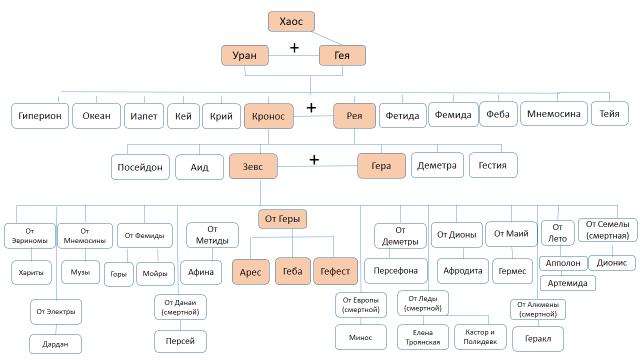 На этой схеме представлена родословная только Верховных Богов Олимпа. В дальнейшем продолжу изучение этой темы «Боги Древней Греции» и тогда закончу их родословную иерархию. ЗаключениеВ ходе проведенного нами исследования «Верховные Боги Олимпа» можно сделать следующие выводы:1. Древнегреческая мифология – это взгляд древних людей на окружающий мир.2. Древнегреческая мифология является основой для литературных произведений, произведений изобразительного искусства, это культурное наследие Греции и других народов. 3. Греки делили Богов на три группы: - Пантеон (великие Боги Олимпа);- Низшие божества;- Чудовища.4. Боги в представлении древних греков внешне были похожи на людей и отношения между ними, напоминали отношения между людьми: «ничто человеческое им не чуждо». Отличались они от людей только своим бессмертием. 5. В исследовательской работе разработана схема «Родословная иерархия Верховных Богов Олимпа», которая дает возможность прочитать историю происхождения и полную родословную Богов Олимпии. Пока сделан акцент на создании родословной иерархии Верховных Богов и главного, самого могущественного и великого правителя пантеона – Зевса. На этом родословная иерархия Богов Древней Греции не закончена, она будет продолжена в ходе дальнейшего изучения этой темы.Исследовательская работа «Верховные Боги Олимпа» будет интересна широкому кругу читателей и может быть использована в качестве дополнительного материала для уроков истории, литературы и факультативных занятий. Список использованных источников информации и литературы1. https://ru.wikipedia.org/wiki/Древнегреческая_мифология2. Кун Николай., Легенды и мифы древней Греции/Подготовка к изданию осуществлена А.Г.Бокщаниным. – Алма-Ата: Жалын, 1985-384 с.3. Тахо-Годи А.А., Греческая мифология. – М.: Искусство, 1989. – 304 с., ил.4. Мифы народов мира. Энциклопедия: в 2-х т./Гл.ред. С.А. Токарев. – М.: НИ «Большая Российская энциклопедия», 1998. – Т.1.А-К.-672 с.с.ил.5. https://infourok.ru/issledovatelskaya-rabota-po-teme-bogi-drevney-grecii-2693481.html6. http://mosliter.ru/zarlit/ant/drevnegrecheskaya_mifologiya/7. https://dodiplom.ru/ready/89339Греческие богиФункцииЗевсБог грома и молнии, неба и погоды, закона и судьбы, атрибуты – молния (трехзубчатые вилы с зазубринами), скипетр, орел или колесница, запряженная орламиГераБогиня брака и семьи, богиня неба и звездных небес, атрибуты - диадема (корона), лотос, лев, кукушка или ястреб, павлин (два павлина везли её повозку)Афродита«Пенорожденная», богиня любви и красоты, ей не были подвластны Афина, Артемида и Гестия, атрибуты – роза, яблоко, раковина, зеркало, лилия, фиалка, пояс и золотая чаша, дарующая вечную молодость, свита – воробьи, голуби, дельфин, спутники – Эрот, хариты, нимфы, оры.АидБог подземного царства мертвых, «щедрый» и «гостеприимный», атрибут – волшебная шапка-невидимка и трехголовый пес ЦерберАресБог коварной войны, военных разрушений и убийств, его сопровождали богиня раздора Эрида и богиня неистовой войны Энио, атрибуты – собаки, факел и копье, в колеснице было 4 коня – Шум, Ужас, Блеск и ПламяГефестБог огня и кузнечного дела, некрасивый и хромой на обе ноги, атрибут – кузнечный молотАфинаБогиня мудрости, ремесел и искусства, богиня справедливой войны и военной стратегии, покровительница героев, «совоокая», использовала мужские атрибуты (шлем, щит – эгида из шкуры козы амалфеи, украшенный головой Медузы Горгоны, копье, олива, сова и змея), являлась в сопровождении НикиГермесБог изобретательства, воровства, плутовства, торговли и красноречия, покровитель глашатаев, послов, пастухов и путников, изобрел меры, числа, обучал людей, атрибуты – крылатый жезл и крылатые сандалииПосейдонБог морей и всех водоемов, наводнения, засухи и землетрясения, покровитель мореплавателей, атрибут – трезубец, который вызывает бури, разбивает скалы, выбивает источники, священные животные – бык, дельфин, конь, священное дерево – соснаАртемидаБогиня охоты, плодородия и женского целомудрия, позднее – богиня Луны, покровительница лесов и диких животных, вечно юная, её сопровождают нимфы, атрибуты – охотничий лук и стрелы, священные животные – лань и медведицаАполлон (Феб), Кифаред«Златокудрый», «сребролукий», бог света, гармонии и красоты, покровитель искусств и наук, предводитель муз, предсказатель будущего, атрибуты – серебряный лук и золотые стрелы, золотая кифара или лира,  символы – олива, железо, лавр, пальма, дельфин, лебедь, волкГестияБогиня домашнего очага и жертвенного огня, богиня девственница. сопровождалась 6 жрицами – весталками, служившими богине 30 летДеметра«Мать-Земля», богиня плодородия и земледелия, пахоты и урожая, атрибуты – сноп пшеницы и факелДионисБог плодоносящих сил, растительности, виноградарства, виноделия, вдохновения и весельяГреческие богиФункцииАсклепий«Вскрывающий», бог врачевания и медицины, атрибут – посох, увитый змеямиЭрот, АмурБог любви, «крылатый мальчик», считался порождением темной ночи и светлого дня, Неба и Земли, атрибуты – цветок и лира, позднее – стрелы любви и пылающий факелСелена«Сверкающий глаз ночи», богиня Луны, царица звездного неба, имеет крылья и золотой венецПерсефонаБогиня царства мертвых и плодородияНикаБогиня победы, изображается крылатой или в позе быстрого движения, атрибуты – повязка, венок, позднее – пальма, далее – оружие и трофейГебаБогиня вечной юности, изображалась целомудренной девушкой, наливающей нектарЭос«Розоперстая», «прекраснокудрая», «златотронная» богиня утренней зариТихеБогиня счастья, случая и удачиГелиосБог солнца, владелец семи стад коров и семи стад овецКрон(Кронос)Бог времени, атрибут – серпЭниоБогиня неистовой войныГипнос (Морфей)Бог снаХлоридаБогиня цветов и садовЗефирБог западного ветра, вестник боговДике (Фемида)Богиня справедливости, правосудия, атрибуты – весы в правой руке, повязка на глазах, рог изобилия в левой руке; римляне вместо рога вложили в руку богини мечГименейБог брака, супружеских узНемезидаКрылатая богиня мести и воздаяния, карающая за нарушение общественных и моральных норм, атрибуты – весы и уздечка, меч или плеть, колесница, запряженная грифонамиИрида«Златокрылая», богиня радугиГеяБогиня ЗемлиИмяЧему покровительствуетАтрибутыКаллиопа («красиворечивая»)Муза эпической или героической поэзииВосковая табличка и стилос;(бронзовый стержень для письма)Клио(«славящая»)Муза историиСвиток папируса или футляр для свитковЭрато(«приятная»)Муза любви или эротической поэзии, лирики и брачных песенКифара (струнный щипковый музыкальный инструмент, разновидность лиры)Эвтерпа(«прекрасноуслаждающая»)Муза музыки и лирической поэзииАвлос (духовой музыкальный инструмент, похожий на свирель с двойным язычком, предшественник гобоя) и сири́нга (музыкальный инструмент, род продольной флейты)Урания(«небесная»)Муза астрономииЗрительная трубка и лист с небесными знакамиМельпомена(«поющая»)Муза трагедииВенок из листьев винограда илиплюща, театральная мантия, трагическая маска, меч или палица.Терпсихора(«усладительнотанцующая»)Муза танцаВенок на голове, лира и плектр(медиатор)Полигимния(«многопоющая»)Муза священной песни, красноречия, лирического, напева и риторикиСвитокТалия(«цветущая»)Муза комедии и буколической поэзииКомическая маска в руках и венокплюща на голове